/	Golfclub 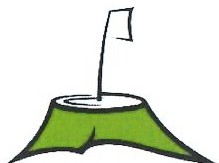 Murau_KreischbergEinladung und Wettspielausschreibung zum Turnier derSeniorenrallye Mitte OÖ/Sbgim GC Murau-Kreischberg	Dienstag, 2.7.2024Start:Tee: Spielform:Startreihenfolge:voraussichtlich ab 9.00 gelbStablefordGruppen A und 8, bzw. C und D -Gespielt wird nach den offiziellen Golfregeln des R&A, dem Standard- und Vorgabesystem und der Spiel-und Wettspielordnung des OGVDas Turnier ist vorgabewirksam.Teilnahmeberechtigt sind Senioren des Jahrgangs 1974 und älter, die Mitglieder in einem Mitgliedsclub der Seniorenrallye Mitte sind. Gastspieler können nach Maßgabe freier Plätze teilnehmen. Vorgabegrenze: - 36,0.Die E-Card-Benutzung ist mit einem ärztlichen Attest gestattet.Besonderes Augenmerk wird auf eine zügige Spielweise gelegt. Siehe dazu Punkt A.3. der OGV­ Wettspielempfehlungen: Spieltempo - unangemessene-Verzögerung; langsames Spiel (Regel 6- 7, Anm.2)IPreise und Wertung: je 1 Bruttopreis für den Gesamtsieger und die Altersklassen 50-59, 60-69und 70+ sowie je 2 Nettopreise für die HCP-Gruppen A,B,C,D.Nenngeld: Euro 52.- Gäste: Euro 62.- Mitglieder vom Veranstalterclub: = ClubregelungSiegerehrung: In zwei oder drei Gruppen sofort nach Eintreffen der letzten Teilnehmer der betreffenden Gruppe.Nennschluss: Samstag, 29. Juni 2024, 16.00 Uhr. Die Meldung erfolgt ausnahmslos clubweise per Email an den veranstaltenden Club golf@kreischberg.at und an Egbert Eichler egbert.eichler@sol.at.Bei einem unentschuldigten Fernbleiben bzw. bei einer Absage nach Veröffentlichung der Startzeiten ist ein "Startgeld" von 30 € zu entrichten.Wettspielleitung: wird am Spieltag am schwarzen Brett bekannt gegeben.Bitte auch die generellen Statuten der Seniorenrallye Mitte Oberösterreich-Salzburg (www-seniorenrallye-mitte.at, Organisation-Statuten) für alle Turniere beachten.Das Organisationskomitee der Seniorenrallye Mitte Egbert, Rene, Erwin